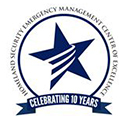 CENTER OF EXCELLENCEHOMELAND SECURITY-EMERGENCY MANAGEMENTTRAINING INSTITUTEWAOE Conference May 2016Overview:The Institute was asked to provide specialized training on best practices to respond to and survive an “armed intruder encounter” for faculty attending the 2016 WA Association of Occupational Educators (WAOE) annual conference in Longview. Students and their families often base their college choice by the safety and security on campus.  Faculty and staff are distracted by possible threats on campus which, in turn, produces a less productive student/faculty experience.  The worst response that a professional educator can give to a student is, “I don’t know”.  Thus the development of this seminar is for educators and staff to help them understand the issue and prepare their students to be able to conduct themselves on campus so they are more aware of situations and thus safer on campus which reduces anxiety in the classroom.  Seminar: The seminar provides participants with a model syllabus addendum which helps faculty address this important issue.  The instructional curriculum can be included in the first class day’s syllabus and the curriculum covers questions of safety on campus including “what if a guy comes in with a gun or knife” which generally arise, especially with first year students.  The seminar is a minimum one hour session on “Surviving the Armed Intruder”, including a syllabus inject by which faculty can educate their students as to the best practices to respond to and survive an armed intruder encounter.  The existing one hour seminar may be modified to a format for use at an institution’s specific event.   Instructor: Jim Baylor is a Senior Fellow with the Center’s Training Institute and a former law enforcement active shooter trainer and college educator working with college and university communities since 2002, (Rice University, Wharton County College, and Lone Star College – Houston).  Most recently he was the Director of Public Safety and Emergency Management for Highline College, in Washington where he became intimately familiar with faculty concerns, especially when the college had a “student of grave concern” incident that affected the entire instructional staff and college community.  Jim witnessed the anxiety in students and faculty alike in addressing and responding to the situation as well as other events of armed intruder on campus situations across the country.   He subsequently offered 5 training seminars for over 100 faculty at the campus.  The response was very positive helping faculty members be better prepared their students to be safe on campus and reduce anxiety in their classrooms. 